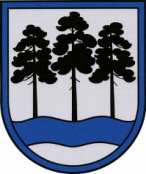 OGRES  NOVADA  PAŠVALDĪBAReģ.Nr.90000024455, Brīvības iela 33, Ogre, Ogres nov., LV-5001tālrunis 65071160, e-pasts: ogredome@ogresnovads.lv, www.ogresnovads.lv PAŠVALDĪBAS DOMES SĒDES PROTOKOLA IZRAKSTS11.Par telpu ēkā ar kadastra apzīmējumu 7452 004 006 0001, “Skola”, Krape, Krapes pag., Ogres nov., nomas tiesību izsoliSaskaņā ar ierakstu Zemgales rajona tiesas Krapes pagasta zemesgrāmatas nodalījumā Nr. 100000459285, Ogres novada pašvaldības (turpmāk arī – Pašvaldība) īpašumā ir nekustamais īpašums "Skola", Krapes pag., Ogres nov., kadastra numurs 7452 004 0060, kura sastāvā ir zemes vienība ar kadastra apzīmējumu 7452 004 0060 (platība 4,6 ha) un uz tā esošas četras ēkas -  Skolas ēka ar kadastra apzīmējumu 7452 004 0060 001 (turpmāk arī – Skola) un trīs palīgēkas – saimniecības ēka un divi šķūņi.Daļa Skolas ēkas 2021./2022. mācību gadā tika nodota valdījumā Lēdmanes pamatskolas teritoriālai struktūrvienībai “Krapes skola”, kurā tiek īstenota pirmsskolas un pamatizglītības pirmā posma izglītības programma ar kristīgu ievirzi. Tajā izglītību iegūst 23 izglītojamie - 10 izglītojamie apgūst pirmsskolas izglītības programmu un 13 izglītojamie apgūst pamatizglītības pirmā posma programmu. Lēdmanes pamatskolas teritoriālajā struktūrvienībā “Krapes skola” apvienotajās klasēs ir ļoti neliels skolēnu skaits, vienā apvienotā klasē ir apvienotas trīs klases, un ierobežoti pedagoģiskie resursi mācību programmas apguves nodrošināšanai. Šajā mācību gadā Krapes skolas izglītojamie tika vesti uz Lēdmanes pamatskolu, lai apgūtu mācību priekšmetus - 6. klasē Latvijas un pasaules vēsturi (ved 1 reizi nedēļā), 4.-6. klasē krievu valodu (ved 2 reizes nedēļā). Kopumā 4.-6. apvienoto klasi uz Lēdmanes pamatskolu ved 3 reizes nedēļā. Lēdmanes pamatskolas teritoriālās struktūrvienības “Krapes skola” mācību procesa nodrošināšanai nav vairāku pedagogu.Šāda mācību procesa sadrumstalotība, kur uz mazu izglītojamo skaitu un nelielu stundu skaitu nav iespējams piesaistīt kvalificētus pedagoģiskos resursus, nenodrošina kvalitatīva un efektīva izglītības procesa norisi.Ņemot vērā augstāk minēto, Lēdmanes pamatskolas teritoriālo struktūrvienību “Krapes skola” ir plānots slēgt, 2022./2023.mācību gadā pašvaldības izglītības iestāde Krapē neīstenos pirmsskolas un pamatizglītības programmas. Līdz ar to Skolas ēka netiks izmantota Pašvaldības funkciju nodrošināšanai, bet uzturēšanas izdevumi būs jāsedz no Pašvaldības budžeta.Pašvaldībai nav racionāli un lietderīgi uzturēt Skolu, tā nav izmantojama pašvaldības funkciju nodrošināšanai, un ir lietderīgi nodot Skolas telpas iznomāšanai ar mērķi dažādot izglītības pakalpojuma pieejamību, izmantojot alternatīvas pedagoģijas metodes (piemēram, Marijas Montesori pedagoģijas metodes, Valdorfa pedaoģijas metodes, kristīgās ievirzes izglītību u.c.).Publiskas personas finanšu līdzekļu un mantas izšķērdēšanas novēršanas likuma 3.panta 2.punkts nosaka, ka publiska persona, kā arī kapitālsabiedrība rīkojas ar finanšu līdzekļiem un mantu lietderīgi, tas ir manta atsavināma un nododama īpašumā vai lietošanā citai personai par iespējami augstāku cenu.Atbilstoši Ministru kabineta 2018. gada 20. februāra noteikumu Nr. 97 “Publiskas personas mantas iznomāšanas noteikumi” (turpmāk – Noteikumi) 12. punktam lēmumu par nomas objekta nodošanu iznomāšanai pieņem iznomātājs. Noteikumu 23. punkts noteic, ka nomnieku noskaidro rakstiskā vai mutiskā izsolē.Noteikumu 4.nodaļa (77.-93.punkts) noteic nosacītās nomas maksas noteikšanas metodiku, ja nomas objektu iznomā privāto tiesību subjektam. Saskaņā ar Noteikumu 79.punktu, ja nomas objekts ir nekustama manta, nomas objekta nosacītās nomas maksas noteikšanai iznomātājs organizē nomas objekta apsekošanu un faktiskā stāvokļa novērtēšanu un nosacīto nomas maksu nosaka, ievērojot nomas objekta tehnisko stāvokli, atrašanās vietu, izmantošanas iespējas un citus apstākļus. Atbilstoši Noteikumu Nr.97 81.punkta, ja nomas objekts ir nekustamais īpašums, nosacīto nomas maksu nosaka, ievērojot šo noteikumu 79. un 80. punktu, bet ne zemāku par nomas maksu, kas noteikta saskaņā ar šo noteikumu 3. nodaļu, izņemot šajos noteikumos minētos gadījumus;Atbilstoši Telpu nomas maksas aprēķinam, kas veikts saskaņā ar Noteikumu 3. nodaļas 73.punktu, Telpu nomas maksa par 1 m2 mēnesī ir EUR 2 (bez pievienotās vērtības nodokļa).Ņemot vērā minēto un pamatojoties uz likuma „Par pašvaldībām” 4.pantu, 14.panta pirmās daļas 2.apakšpunktu, 21. panta pirmās daļas 14. punkta a) un b) apakšpunktu un 27.punktu, Publiskas personas finanšu līdzekļu un mantas izšķērdēšanas novēršanas likuma 3.panta 2.punktu, 6.1 panta pirmo daļu un Ministru kabineta 2018.gada 22.februāra noteikumu Nr.97 ”Publiskas personas mantas iznomāšanas noteikumi” 12., 23., 24.punktu, 25.2.apakšpunktu un 73., 79. un 81.punktu,balsojot: ar 22 balsīm "Par" (Andris Krauja, Artūrs Mangulis, Atvars Lakstīgala, Dace Kļaviņa, Dace Māliņa, Dace Nikolaisone, Dainis Širovs, Dzirkstīte Žindiga, Egils Helmanis, Gints Sīviņš, Ilmārs Zemnieks, Indulis Trapiņš, Jānis Iklāvs, Jānis Kaijaks, Jānis Lūsis, Jānis Siliņš, Kaspars Bramanis, Pāvels Kotāns, Raivis Ūzuls, Rūdolfs Kudļa, Toms Āboltiņš, Valentīns Špēlis), "Pret" – nav, "Atturas" – nav, Ogres novada pašvaldības dome NOLEMJ:Iznomāt uz 5 (pieciem) gadiem Ogres novada pašvaldībai (turpmāk – Pašvaldība) piederošā nekustamā īpašuma "Skola", Krapes pag., Ogres nov., kadastra numurs 7452 004 0060, sastāvā ietilpstošās  Nedzīvojamās ēkas – skolas (kadastra apzīmējums 7452 004 0060 001) telpas pēc nepieciešamības (turpmāk – Telpas), nomnieku noskaidrojot izsolē.Noteikt Telpu nosacīto nomas maksu EUR 2 (divi euro) par katru Telpu kvadrātmetru mēnesī, neieskaitot pievienotās vērtības nodokli, papildus telpu nomas maksai maksājot Telpām piesaistītās zemes nomas maksu un nekustamā īpašuma nodokli par zemi un ēkām;Noteikt Telpu nomas mērķi – alternatīvās izglītības pakalpojumu sniegšanai.Uzdot Pašvaldības mantas novērtēšanas un izsoles komisijai normatīvajos aktos noteiktajā kārtībā organizēt Telpas nomas tiesību izsoli, noteikt piemērojamo izsoles veidu, kā arī apstiprināt izsoles noteikumus un rezultātus. Uzdot Pašvaldības Krapes pagasta pārvaldes vadītājam viena mēneša laikā pēc izsoles rezultātu apstiprināšanas noslēgt Telpu nomas līgumu atbilstoši šim lēmumam un normatīvajiem aktiem.Kontroli par lēmuma izpildi uzdot Ogres novada pašvaldības izpilddirektoram.(Sēdes vadītāja,domes priekšsēdētāja E.Helmaņa paraksts)Ogrē, Brīvības ielā 33                 Nr.172022.gada  28.jūlijā